SREDA, 20.5.2020 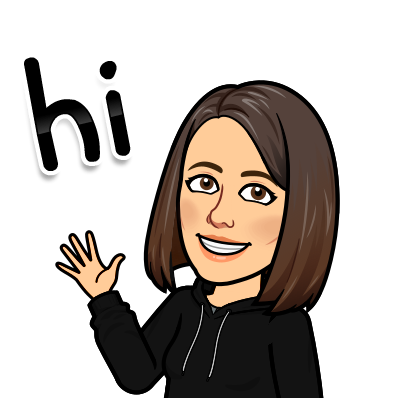 Ne pozabi.Poglej doma, ali ti je učiteljica v 4.razredu izročila športno knjižico in jo imaš doma. Prosim sporoči mi na e-mail še danes. Hvala.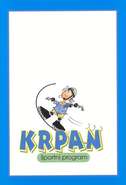 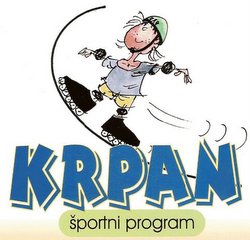 SLOVENSKI JEZIK (1 URA) 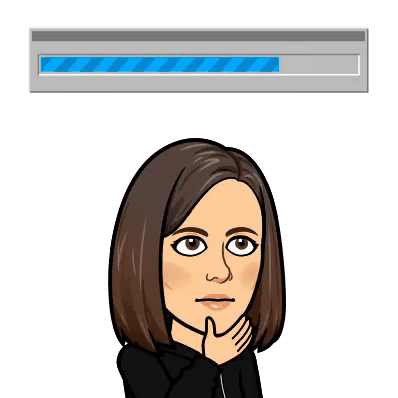 Navodila za tvoje delo:Za začetek si oglej predstavitev nove teme SAMOSTALNIK v filmu učiteljice Nine Jelen:https://www.youtube.com/watch?v=j9X-4yrNdHANa sliki v DZ str. 50 si oglej sliko.Odgovori na spodnja vprašanja::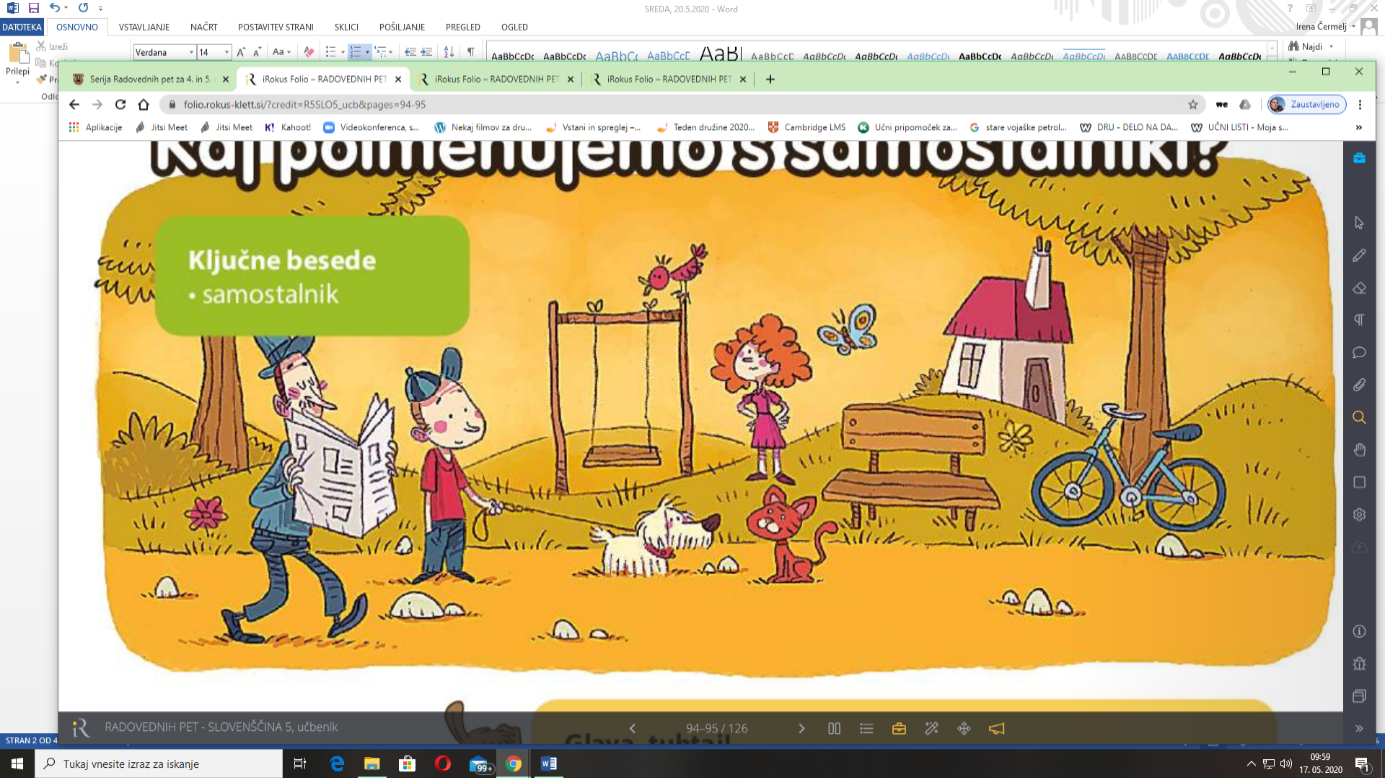 KDO JE NA SLIKI? MOŽ, FANT, DEKLE. To so OSEBE.KAJ JE NA SLIKI? PES, MAČKA, METULJ. To so ŽIVALI.KAJ JE NA SLIKI? DREVO, TRAVA, CVET. To so RASTLINE.KAJ JE NA SLIKI? KLOP, KAMEN, KOLO. To so STVARI.KAJ JE NA SLIKI? MIR, SREČANJE, PETJE. To so POJMI.Zapis v zvezek: Reši naloge v DZ str. 50, 51 ter DOPOLNI IN POMNI (str. 53).DRUŽBA (2 uri) Navodila za tvoje delo:Oglej si razlago SLEDOVI PRETEKLOSTI na povezavi: https://youtu.be/TWCXSZ_CecwPreberi snov v učbeniku na str. 80 in 81.V zvezek napiši zapis:Z malce iznajdljivosti in spretnosti boste vstopili v svet preteklosti.Pojdi na virtualni sprehod po slovenskih muzejih:Narodni muzej Slovenijehttps://www.nms.si/si/razstave/virtualne-razstavePrazgodovinski zakladi Narodnega muzeja Slovenijehttps://www.nms.si/si/razstave/virtualne-razstave/prazgodovinski-zakladiŽeleznodobne zgodbe s stičišča svetovhttps://www.nms.si/si/razstave/virtualne-razstave/zeleznodobneSlovenski etnografski muzej:https://www.etno-muzej.si/sl/razstave/vrata-prostorski-in-simbolni-prehodi-zivljenjaTolminski muzej:https://www.burger.si/MuzejiInGalerije/TolminskiMuzej/TolminskiMuzej_2017/index.htmlMuzej podvodnih dejavnosti Piranhttps://www.burger.si/MuzejiInGalerije/MuzejPodvodnihDejavnosti/uvod.htmlSPUSTITE DELČEK SLOVENIJE V SVOJ DOM:Raziščite kotičke Slovenije, kamor vas še ni zanesla noga.https://www.slovenia.info/sl/zgodbe/virtualni-sprehod-po-slovenijiŠPORT (1 ura) Navodila za tvoje delo:Potrudi se in opravi obe nalogi za športno značko MARTIN KRPAN ter mi pošlji dokaz na e-mail:Udarec/zaustavljanje žoge z  nogo z razdalje 1 m (10 poskusov)Sonožno preskakovanje kolebnice (15X)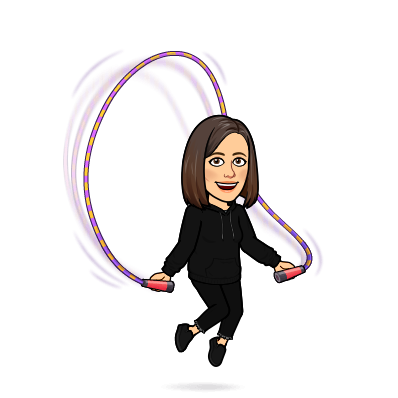 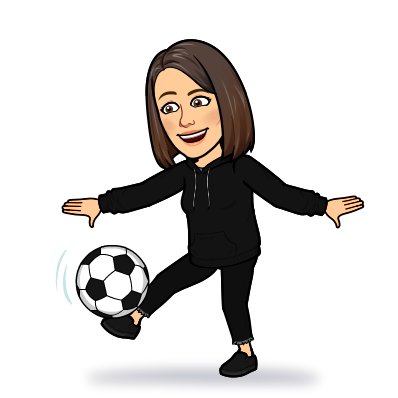 Današnja naloga pa je povezana s kolesarjenjem:Na domačem dvorišču (ali na varnih in za kolo dovoljenih javnih površinah) se preizkusi v spretnostni vožnji (slike so le simbolične). Ko pa imate kot družina čas, se odpravite na družinsko kolesarjenje po manj prometnih poteh.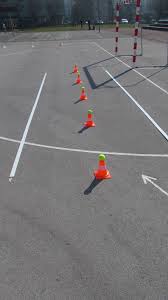 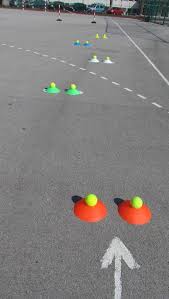 Spretnostna vožnja okoli ovir  ali med ovirami (na tla si lagko postaviš različne predmete; manjši ko je razmak med njimi, težja je spretnostna naloga)Spretnostna vožnja s prenašanjem predmeta v roki(izberi kakršenkoli predmet, ki ga neseš v odročeni roki z enega na drugo mesto)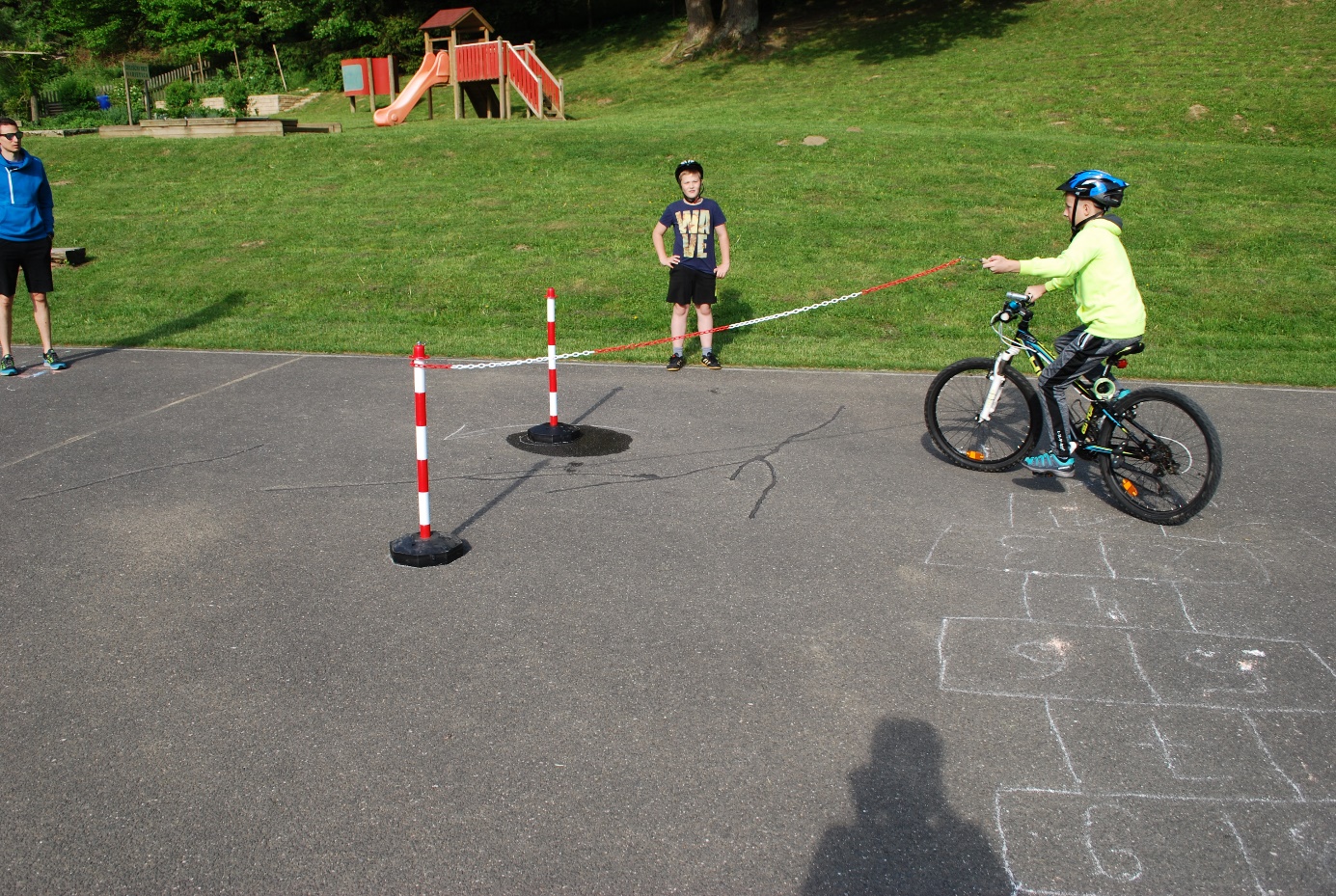 Družinsko kolesarjenje 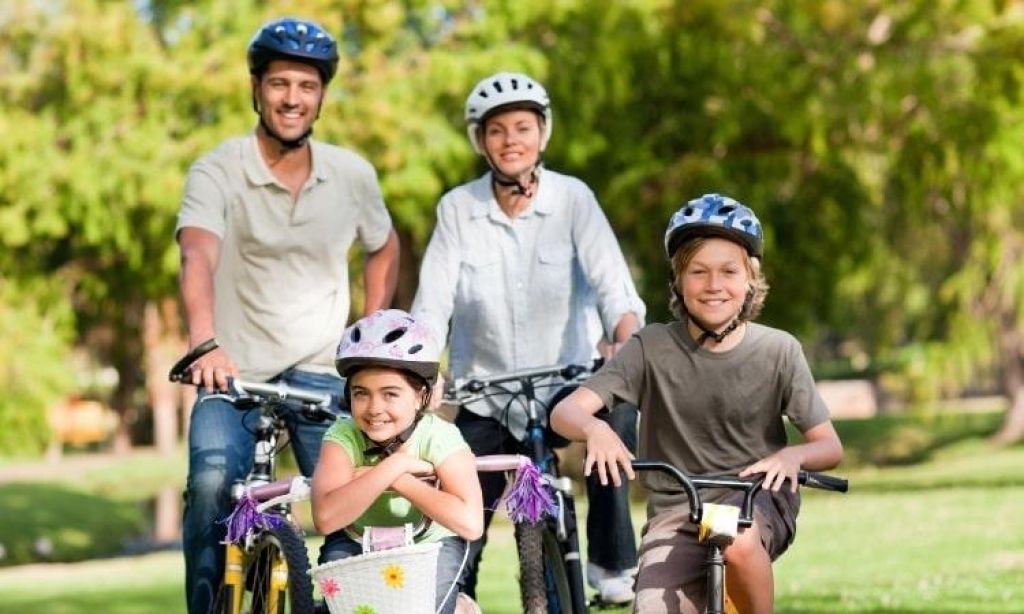 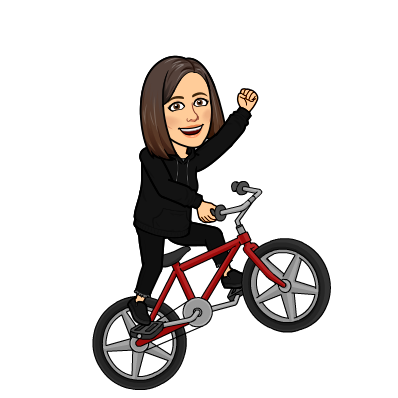 SLOVENSKI JEZIK (1)KAJ POIMENUJEMO S SAMOSTALNIKIDZ str, 50 in 51Dopolni in pomni (str.53)DRUŽBA (2)SLEDOVI PRETEKLOSTI in POGLEJ V MUZEJspletne povezaveUčbenik str. 80 in 81ŠPORT (1 URA)NALOGE ZA športno značko MARTIN KRPANKOLESARJENJESAMOSTALNIKISamostalniki so besede, ki poimenujejo             BITJA                       STVARI             POJME( ljudi, živali, rastline)Po samostalniku se vprašamo: Kdo je to? (TO JE ….oseba) in Kaj je to? (TO JE ….žival, rastlina, stvar, pojem).PREGLEDNICA SAMOSTALNIKOV (DODAJ ŠE SVOJE TRI PRIMERE ZA VSAKO SKUPINO)                                                      SLEDOVI PRETEKLOSTI1. O preteklosti nam pričajo ZGODOVINSKI VIRI:- materialni viri (orodje, pohištvo, prebivališča, oblačila, orožje),- pisni viri (slike, fotografije, zemljevidi),- ustni viri (pesmi, pripovedke, plesi, glasba, šege in navade),- avdiovizualni viri (zvočni in video zapisi).2. Zgodovinski viri so KULTURNA DEDIŠČINA NARODA. Običajno so shranjeni v muzejih, arhivih, galerijah in knjižnicah.3. Vrste muzejev:- tematski (šolski, prirodoslovni, tehnični, rudniški …),- narodni,- mestni,- pokrajinski,- gradovi in dvorci,- rojstne hiše.